Ivanov Oleksandr SemenovichExperience:Position applied for: 2nd EngineerDate of birth: 14.04.1983 (age: 34)Citizenship: UkraineResidence permit in Ukraine: NoCountry of residence: UkraineCity of residence: VylkoveContact Tel. No: +38 (050) 079-57-84 / +38 (093) 484-91-90E-Mail: bessonj2012@i.uaU.S. visa: NoE.U. visa: NoUkrainian biometric international passport: Not specifiedDate available from: 01.07.2014English knowledge: GoodMinimum salary: 5000 $ per month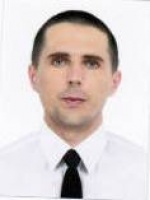 PositionFrom / ToVessel nameVessel typeDWTMEBHPFlagShipownerCrewing2nd Engineer24.02.2014-25.05.2014SEAFROTChemical Tanker17500MAN B&W5700LiberiaBaltic Ocean&mdash;2nd Engineer28.12.2012-20.05.2013Amur2510General Cargo3700Skoda2800BeliseMD ShippingAzimut2nd Officer25.04.2012-04.08.2012DaisyGeneral Cargo4800MAN3000KambogiaMD ShippingAzimut2nd Engineer30.05.2011-06.10.2011VestimarGeneral Cargo4500MAK2700MaltaMD ShippingAzimut3rd Engineer26.11.2010-17.03.2011ModusDry Cargo4500MAK2700KambogiaMD ShippingAzimut3rd Engineer16.11.2009-20.05.2010OctopusDry Cargo4000SKL2000KambogiaMD ShippingAzimutMotorman 1st class08.08.2008-21.03.2009SilvergateBulk Carrier78000B&W9500LiberiaZodiacZodiac Odessa